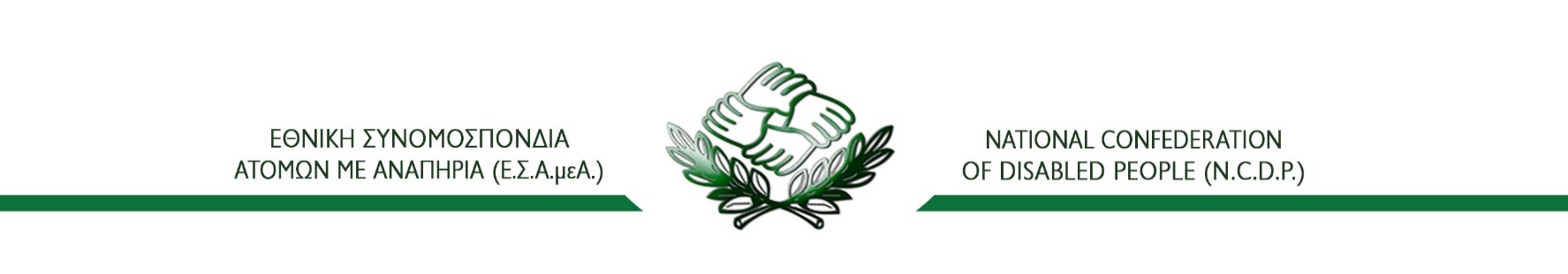 Με το παρόν, θα ήθελα να εκδηλώσω το ενδιαφέρον συμμετοχής στο Σεμινάριο που διοργανώνει η Ε.Σ.Α.μεΑ. με θέμα: «Εξυπηρέτηση/Συναλλαγή με άτομα με αναπηρία και χρόνιες παθήσεις»   στο πλαίσιο της 6ης Δράσης του Υποέργου 1 "Διάχυση της δικαιωματικής προσέγγισης της αναπηρίας", της Πράξης "Προωθώντας την κοινωνική ένταξη των ατόμων με αναπηρία, χρόνιες παθήσεις και των οικογενειών τους που διαβιούν στην Περιφέρεια της Δυτικής Ελλάδας" (MIS: 5045292).Το Σεμινάριο θα υλοποιηθεί την Παρασκευή 8 Δεκεμβρίου 2023 και ώρες 10.00 έως 14.00  στο Τεχνικό Επιμελητήριο Ελλάδας – Τμήμα Δυτικής Ελλάδας στην Πάτρα (Τριών Ναυάρχων 40, Πάτρα, Τ.Κ. 26222).Μετά τη λήξη του Σεμιναρίου, θα δοθούν βεβαιώσεις παρακολούθησης. Δηλώνω ότι:α) είμαι χρήστης αναπηρικού αμαξιδίου:    NAI          OXIβ) επιθυμώ διερμηνεία στην Ελληνική Νοηματική Γλώσσα: ΝΑΙ          OXIγ) επιθυμώ έντυπη έκδοση υποστηρικτικού εγχειριδίου σε μορφή braille:  NAI        OXIδ) Ακολουθώ διατροφή: 1) διαβητική, 2)  gluten free, 3) άλλο: …………………………………. ** Η πληροφορία αφορά στο διάλλειμα καφέ 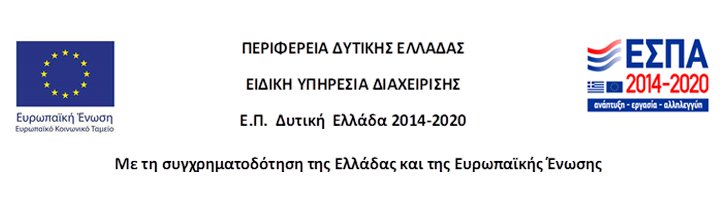 Φόρμα Δήλωσης ΣυμμετοχήςΣεμινάριο: «Εξυπηρέτηση/Συναλλαγή με άτομα με αναπηρία και χρόνιες παθήσεις»  Ονοματεπώνυμο ΙδιότηταΦορέας Τηλέφωνο Επικοινωνίας Email Δικαιούχος Πράξης:Ε.Σ.Α.μεΑ.Ανάδοχος:EUROPRAXIS μΙΚΕ